﻿                             Bilgilendirme e-postalarını almak istemiyorsanız lütfen tıklayınız.                 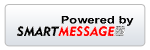 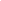 26  TEMMUZ - 1 AĞUSTOS  2013  HAFTASI PROGRAMI26  TEMMUZ - 1 AĞUSTOS  2013  HAFTASI PROGRAMI26  TEMMUZ - 1 AĞUSTOS  2013  HAFTASI PROGRAMI26  TEMMUZ - 1 AĞUSTOS  2013  HAFTASI PROGRAMI26  TEMMUZ - 1 AĞUSTOS  2013  HAFTASI PROGRAMI26  TEMMUZ - 1 AĞUSTOS  2013  HAFTASI PROGRAMI26  TEMMUZ - 1 AĞUSTOS  2013  HAFTASI PROGRAMI26  TEMMUZ - 1 AĞUSTOS  2013  HAFTASI PROGRAMI26  TEMMUZ - 1 AĞUSTOS  2013  HAFTASI PROGRAMISalon 1Salon 2Salon 3Salon 4Salon 5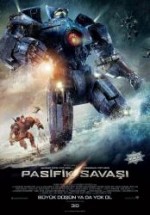 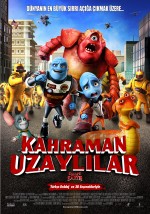 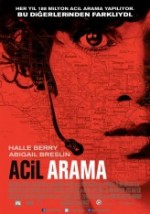 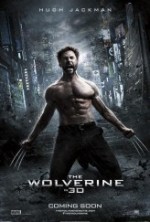 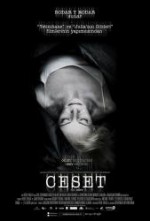 FİLM ADIPASİFİK SAVAŞI 2DKAHRAMAN UZAYLILAR  2DACİL ARAMAWOLVERİNE 3DCESETFRAGMAN izlePASİFİK SAVAŞI 2DKAHRAMAN UZAYLILAR 2DACİL ARAMAWOLVERİNE 3DCESETFİLM DAKİKA132"89"94"126"108"TÜRÜBilim - KurguAnimasyonGerilimBilim - KurguGerilimAltyazıTürkçeAltyazıAltyazıAltyazıİZLEYİCİÇocuk13+15A Şiddet (-)13+Şiddet (-)P.Tesi-Perş Halk Günü+VDF10 TL10 TL10 TL 11 TL10 TLDiğer günler + Bayram10 - 12 TL10 - 12 TL10 - 12 TL 13 - 15 TL10 - 12 TL 1.Seans11:0011:0011:4511:3012:002.Seans13:4513:0013:4514:00  14:153.Seans16:3015:0015:4516:30 16:454.Seans19:1517:0017:4519:00 19:155.Seans 21:4519:0019:4521:30 21:306.Seans21:0021:457.Seans"DABBE CİN ÇARPMASI," "ŞİRİNLER 2, "RED 2" ve "ZORLU İKİLİ"  filmleri 2  Ağustos'da gösterimde olacaktır.          "DABBE CİN ÇARPMASI," "ŞİRİNLER 2, "RED 2" ve "ZORLU İKİLİ"  filmleri 2  Ağustos'da gösterimde olacaktır.          "DABBE CİN ÇARPMASI," "ŞİRİNLER 2, "RED 2" ve "ZORLU İKİLİ"  filmleri 2  Ağustos'da gösterimde olacaktır.          "DABBE CİN ÇARPMASI," "ŞİRİNLER 2, "RED 2" ve "ZORLU İKİLİ"  filmleri 2  Ağustos'da gösterimde olacaktır.          Fax: 286 67 76Fax: 286 67 76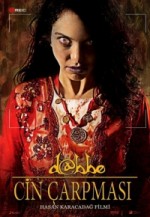 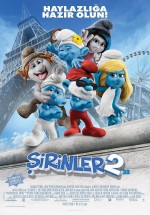 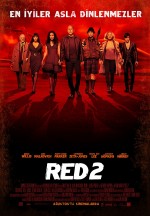 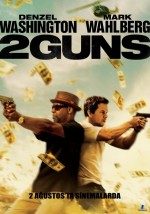 Web: www.timshowcenter.comWeb: www.timshowcenter.comE-Mail : george.rizof@timshowcenter.com
twitter: @timsinemalari

İşletmeci salon ve seans değişikliği yapma hakkına sahiptir.E-Mail : george.rizof@timshowcenter.com
twitter: @timsinemalari

İşletmeci salon ve seans değişikliği yapma hakkına sahiptir.